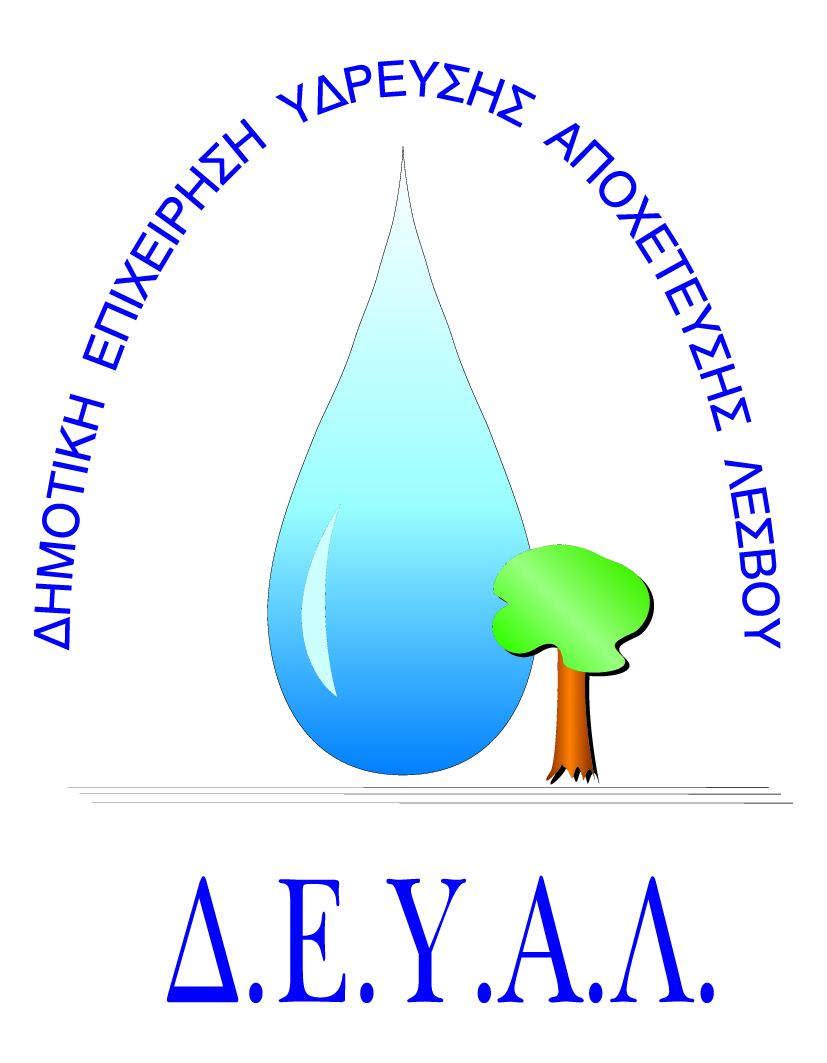 Ταχ. Δ/νση	: Ελ. Βενιζέλου 13-17Ταχ. Κωδ.	: 81100 ΜυτιλήνηΠληροφορίες	: Παρασκευάς ΦινδανήςΤηλέφωνο	: 2251024444Fax		: 2251040121Ε-mail		: protokolo@deyamyt.grΘΕΜΑΠρόσκληση εκδήλωση ενδιαφέροντος για την υποβολή προσφορών για την απευθείας ανάθεση της προμήθειας «Προμήθεια και εγκατάσταση ενός (1) αντλητικού συγκροτήματος λυμάτων στο αντλιοστάσιο ακαθάρτων "Λιμένος», με βάση την πλέον συμφέρουσα από οικονομική άποψη προσφορά , βάσει τιμής.Το ΔΣ της Δ.Ε.Υ.Α.Λ με την απόφαση 614/20 (ΑΔΑ : ΨΑ43ΟΚΠΛ-ΧΔΔ) αποφάσισε την  ανάθεση της  προμήθειας υπό τον τίτλο «Προμήθεια και εγκατάσταση ενός (1) αντλητικού συγκροτήματος λυμάτων στο αντλιοστάσιο ακαθάρτων "Λιμένος», διάρκειας ένα (1) μήνα, προϋπολογισμού 20000,00€ χωρίς ΦΠΑ και ΠΡΟΣΚΑΛΕΙκάθε ενδιαφερόμενο να καταθέσει τη προσφορά του, που αφορά την προμήθεια υπό τον τίτλο «Προμήθεια και εγκατάσταση ενός (1) αντλητικού συγκροτήματος λυμάτων στο αντλιοστάσιο ακαθάρτων "Λιμένος», με κριτήριο κατακύρωσης την πλέον συμφέρουσα από οικονομική άποψη προσφορά, βάσει τιμής. Οι ενδιαφερόμενοι μπορούν να υποβάλουν την προσφορά τους από την 23/06/2021, ημέρα  Τετάρτη έως και την 21/07/2021 ημέρα Τετάρτη   και μέχρι 14:00 ώρα, εγγράφως στο πρωτόκολλο της ΔΕΥΑ Λέσβου και θα απευθύνεται στο Δ.Σ της ΔΕΥΑΛ, στην Διεύθυνση (Ελ. Βενιζέλου 13-17, Μυτιλήνη), ΤΚ 81132.Οι προσφορές θα πρέπει να κατατεθούν σε κλειστό σφραγισμένο φάκελο, όπου στο εξωτερικό του μέρος θα αναγράφονται ευκρινώς με κεφαλαία γράμματα: Η λέξη «ΠΡΟΣΦΟΡΑ» Ο πλήρης τίτλος της αρμόδιας υπηρεσίας που διενεργεί την υπηρεσία (ΔΕΥΑΛ – ΤΕΧΝΙΚΗ ΥΠΗΡΕΣΙΑ) Ο τίτλος της υπηρεσίας.Ο αριθμός πρωτοκόλλου της παρούσας Πρόσκλησης. Τα πλήρη στοιχεία του προσφέροντος (ονοματεπώνυμο ή επωνυμία, τηλέφωνο σταθερό, fax, κινητό τηλέφωνο, ηλεκτρονικό ταχυδρομείο, διεύθυνση κ.τ.λ.) Μέσα στο φάκελο των προσφοράς σας τοποθετούνται όλα τα σχετικά με την προσφορά στοιχεία και ειδικότερα: Βεβαίωση ασκήσεως επαγγέλματος από δημόσια αρχή σχετικής με το αντικείμενο της προς υπογραφής σύμβασης ή πληροφοριακό έντυπο κωδικών δραστηριότηταςΑπόσπασμα ποινικού μητρώουΦορολογική ενημερότηταΑσφαλιστική ενημερότητα ΙΚΑ - ΕΦΚΑ Ασφαλιστική ενημερότητα ΕΦΚΑ & ΛΟΙΠΩΝ ΤΑΜΕΙΩΝΟικονομική προσφορά (σύμφωνα με το επισυναπτόμενο έντυπο οικονομικής προσφοράς)ΔΗΜΟΤΙΚΗ ΕΠΙΧΕΙΡΗΣΗΥΔΡΕΥΣΗΣ ΑΠΟΧΕΤΕΥΣΗΣΛΕΣΒΟΥΤΕΧΝΙΚΗ ΥΠΗΡΕΣΙΑΣυνημμένα:  Η απόφαση 145/21 (ΑΔΑ : ΩΘ4ΦΟΚΠΛ-ΖΚ3)του Δ.Σ. της ΔΕΥΑΛΈντυπο Οικονομικής ΠροσφοράςΟ ΠΡΟΕΔΡΟΣ ΤΗΣ ΔΕΥΑΛΦΛΩΡΟΣ ΓΕΩΡΓΙΟΣ